St Peter’s Primary School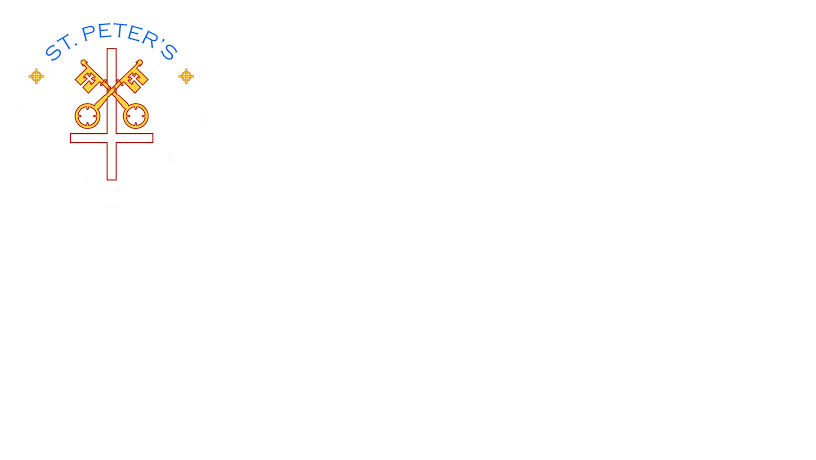 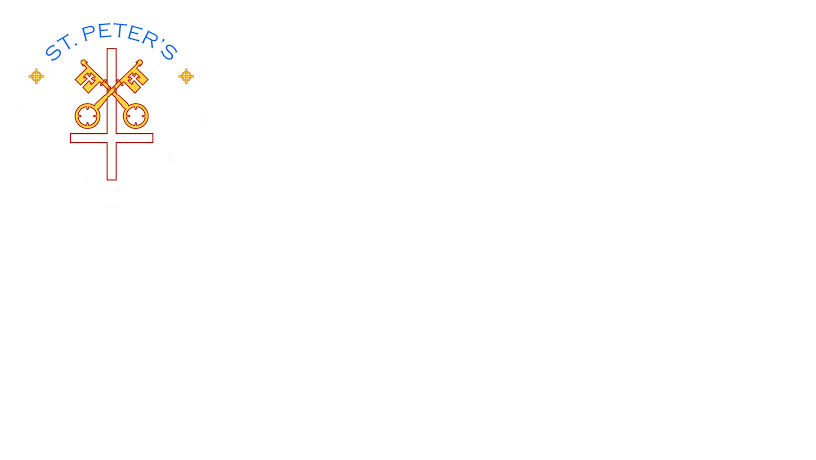 415 Lisnaragh Road, Plumbridge, Omagh, BT79 8AFTel: 028 816 48412  		info@stpeters.plumbridge.ni.sch.ukPrincipal:  Miss S Falls22nd July 2020Dear Parents/Carers,The First Holy Communion of the children in Primary 4 will take place on Saturday 26th September at 11 a.m in The Sacred Heart Church Plumbridge.This date is open to change depending on the Advice from The Public Health Agency and as circumstances unfold.The usual protocols and regulations will be observed;There will be restricted attendance (priority given to the families of the children making their Communion)Face masks to be worn There will be no choir and singingFather will say all the readings and prayersThe Professional Photographer will not be in attendanceA date for the First Confession will follow and this Sacrament will take place in the school.Looking Forward to this event and hopefully it won’t be postponed.Yours SincerelyS FallsS. Falls